               ҠАРАР                                                                   ПОСТАНОВЛЕНИЕ      16 апрель 2018 й.	                           № 17                          16 апреля 2018 г.Об отмене постановления  Администрации сельского поселения Нижнезаитовский сельсовет муниципального района Шаранский район Республики Башкортостан  В целях приведения муниципального правового акта Администрации сельского поселения Нижнезаитовский сельсовет муниципального района Шаранский район Республики Башкортостан в соответствие с действующим законодательством, ПОСТАНОВЛЯЮ:1. Постановление Администрации сельского поселения Нижнезаитовский сельсовет муниципального района Шаранский район Республики Башкортостан № 37 от 29 сентября  2015 года «Об утверждении Порядка предоставления субсидий юридическим лицам (за исключением субсидий государственным (муниципальным) учреждениям), индивидуальным предпринимателям, физическим лицам -производителям товаров, работ, услуг из бюджета сельского поселения Нижнезаитовский сельсовет муниципального района Шаранский район Республики Башкортостан» отменить.2.  Настоящее постановление вступает в силу с момента его обнародования.3.  Контроль исполнения настоящего постановления оставляю за собой.Глава сельского поселения                                                                  И.Х.ШакировБашкортостан РеспубликаһыныңШаран районымуниципаль районыныңТүбәнге Зәйет  ауыл Советыауыл биләмәһе ХакимиәтеБашкортостан РеспубликаһыныңШаран районы Түбәнге Зәйет ауыл СоветыСовет урамы, 2а, Түбәнге Зәйет ауылы Шаран районы Башкортостан РеспубликаһыныңТел./факс(347 69) 2-56-11,e-mail: nzaitss@yandex.ruhttp://www.nzait.sharan-sovet.ru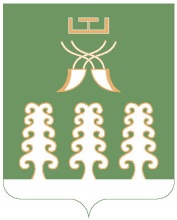 Администрация сельского поселенияНижнезаитовский  сельсоветмуниципального районаШаранский районРеспублики БашкортостанНижнезаитовский сельсовет Шаранского района Республики Башкортостанул. Советская,д.2а, с.Нижнезаитово Шаранского района, Республики БашкортостанТел./факс(347 69) 2-56-11,e-mail: nzaitss@yandex.ruhttp://www.nzait.sharan-sovet.ru